میلاد امام حسینبه روز سوم ماه شعبان سال چهارم هجرت (1) دومین فرزند برومند حضرت على و فاطمه، كه درود خدا بر ایشان باد، در خانه‏ ى وحى و ولایت، چشم به جهان گشود.چون خبر ولادتش به پیامبر گرامى اسلام (ص) رسید، به خانه‏ ى حضرت على و فاطمه (ع) آمد و اسماء (2) را فرمود تا كودكش را بیاورد.اسماء او را در پارچه‏ اى سپید پیچید و خدمت رسول اكرم (ص) برد،آن گرامى به گوش راست او اذان و به گوش چپ او اقامه گفت (3) .به روزهاى اول یا هفتمین روز ولادت با سعادتش، امین وحى الهى، جبرئیل، فرود آمد و گفت:سلام خداوند بر تو باد اى رسول خدا، این نوزاد را به نام ‏پسر كوچك هارون‏ «شبیر» (4) كه به عربى‏«حسین‏» خوانده مى‏شود، نام بگذار. (5) چون على (ع) براى تو بسان هارون براى موسى بن عمران است جز آنكه تو خاتم پیغمبران هستى.و به این ترتیب نام پر عظمت ‏«حسین‏» از جانب پروردگار، براى دومین فرزند فاطمه انتخاب شد.به روز هفتم ولادتش، فاطمه‏ زهرا كه سلام خداوند بر او باد، گوسفندى را براى فرزندش به عنوان عقیقه (6) كشت، و سر آن حضرت را تراشید و هم وزن موى سر او نقره صدقه داد. (7)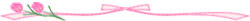 حسین و پیامبر (ص)از ولادت حسین بن على (ع) كه در سال چهارم هجرت بود تا رحلت رسول الله (ص) كه شش سال و چند ماه بعد اتفاق افتاد، مردم از اظهار محبت و لطفى كه پیامبر راستین اسلام (ص) درباره حسین (ع) ابراز مى‏ داشت، به بزرگوارى و مقام شامخ پیشواى سوم آگاه شدند.سلمان فارسى مى ‏گوید: دیدم كه رسول خدا (ص) حسین (ع) را بر زانوى خویش نهاده او را مى ‏بوسید و مى‏ فرمود:تو بزرگوار و پسر بزرگوار و پدر بزرگوارانى، تو امام و پسر امام و پدر امامان هستى، تو حجت‏ خدا و پسر حجت‏خدا و پدر حجت‏هاى خدایى كه نه نفرند و خاتم ایشان، قائم ایشان (امام زمان عج) مى ‏باشد. (8)انس بن مالك روایت مى ‏كند:وقتى از پیامبر پرسیدند كدام یك از اهل بیت‏ خود را بیشتر دوست مى ‏دارى، فرمود:حسن و حسین را، (9) بارها رسول گرامى حسن و حسین را به سینه مى ‏فشرد و آنان را مى‏ بویید و مى‏ بوسید. (10)ابو هریره كه از مزدوران معاویه و از دشمنان خاندان امامت است در عین حال اعتراف مى ‏كند كه:رسول اكرم (ص) را دیدم كه حسن و حسین (ع) را بر شانه‏ هاى خویش نشانده بود و به سوى ما مى‏ آمد، وقتى به ما رسید فرمود: هر كس این دو فرزندم را دوست‏ بدارد مرا دوست داشته و هر كه با آنان دشمنى ورزد با من دشمنى نموده است. (11)عالى ‏ترین، صمیمى‏ ترین و گویاترین رابطه‏ ى معنوى و ملكوتى بین پیامبر و حسین را مى‏ توان در این جمله‏ ى رسول گرامى اسلام (ص) خواند كه فرمود:حسین از من و من از حسینم. (12)پى‏ نوشت ها1- در سال و ماه و روز ولادت امام حسین (ع) اقوال دیگرى هم گفته شده است،ولى ما قول مشهور بین شیعه را نقل كردیم. ر. به. ك. اعلام الورى طبرسى ، ص 213.2- احتمال دارد منظور از اسماء، دختر یزید بن سكن انصارى باشد. ر. به. ك. اعیان الشیعه ، جزء 11 ، ص 167.3- امالى شیخ طوسى ، ج 1، ص 3774- شبر بر وزن حسن و شبیر بر وزن حسین و مشبر بر وزن محسن نام پسران هارون بوده است و پیغمبر اسلام (ص) فرزندان خود حسن و حسین و محسن را به این سه نام نامیده است- تاج العروس ج 3 ص 389، این سه كلمه در زبان عبرى همان معنى را دارد كه حسن و حسین و محسن در زبان عربى دارد- لسان العرب ، ج 6 ، ص 60.5- معانى الاخبار ، ص 57.6- در منابع اسلامى درباره عقیقه سفارش فراوان شده و براى سلامتى فرزند بسیار مؤثر دانسته شده است، ر.به.ك. وسائل الشیعه ، ج 15 ، ص 143 به بعد.7- كافى ، ج 6 ، ص 33.8- مقتل خوارزمى ، ج 1 ، ص 146- كمال الدین ، صدوق ، ص 152.9- سنن ترمذى ، ج 5 ، ص 323.10- ذخائر العقبى ، ص 122.11- الاصابه ، ج 11 ، ص 330.12- سنن ترمذى ، ج 5 ، ص 324- در این قسمت روایاتى كه در كتاب هاى اهل تسنن آمده است نقل شد تا براى آنها هم سندیت داشته باشد.كتاب: پیشواى سوم - حضرت امام حسین (علیه السلام)نویسنده: هیئت تحریریه مؤسسه در راه حق